 «Развитие подвижности и ловкости пальцев рук через систему пальчиковых игр, как основа формирования правильного и красивого почерка детей с ТНР».АктуальностьФормирование мелкой моторики тесным  образом связано с формированием познавательных психических  процессов ребенка. Стимулирование нервных окончаний, которые находятся на кончиках пальцев, содействует активизации развития ребенка. Это подтверждается и научными открытиями, и тем фактом, что подобные игры есть в традициях многих народов. И это понятно – ведь при любом двигательном тренинге развиваются не  только руки, но и  мозг. Особенно мощным средством улучшения работы головного мозга является постоянная тренировка пальцев рук. Сейчас учёными-физиологами доказано, что тренировка пальцев стимулирует развитие определённых зон головного мозга, которые, в свою очередь, влияют на развитие речи, умственную активность, логическое мышление, память, зрительное и слуховое восприятие ребёнка, формируют у него усидчивость и умение концентрировать внимание. А развитие мышечной силы пальцев ведущей руки и координация движений обеих рук необходимы для овладения навыками письма.Кроме огромной пользы для развития познавательных способностей ребёнкаПальчиковые игры помогают наладить с ребёнком доброжелательные отношения. А ещё для ребенкаПальчиковая игра – это мостик между ребенком и окружающим миром, в ней отображается мир реальный – люди, животные, явления природы. По развитию мелкой моторики определяют готовность дошкольника к школе. И родителей и педагогов  тревожит вопрос о том, Как сделать процесс перехода из дошкольного возраста в школьный комфортным и интересным?Педагоги заметили, что первоклассники сталкиваются с трудностями при овладении первыми навыками письма. Письмо — достаточно сложный навык для ребёнка, основанный на тонких движениях руки. Только слаженная работа мелких мышц кисти руки, развитое зрительное восприятия и произвольное внимание будут способствовать успеху при овладении техникой письма.Мелкую моторику развивают поэтапно. Для этого  необходимо подбирать для ребенка соответствующие его возрасту и умениям способы и средства развития. Одним из таких средств является пальчиковая гимнастика, которая необходима на протяжении всего дошкольного возраста и в начальной школе.Свою работу по данному направлению мы разделили на три этапа.1 этап с раннего детства до средней группы. На этом этапе ребенок учится выполнять простейшие движения руками в сочетании с текстом, то есть действовать и говорить одновременно. Часто родители останавливаются именно на первом этапе, считая, что дальше играть с детьми в пальчиковые игры не нужно. А специалисты уверяют, что ребенок до 10 лет остро нуждается в стимулировании всех центров головного мозга и именно пальчиковые, жестовые игры дают такую возможность в любом возрасте.1 этап: увлечь детей пальчиковыми играми, используя различные приемы: «Волшебный мешочек», «Угадай, что покажу», «Расскажи руками сказку» и другие, а также картинки, загадки, песенки, потешки.2 этап научить действовать самостоятельно, играя выполнять движения с определенным текстом, понимать для какой части руки выполнятся движение (ладонь, пальцы, вся кисть)3 этапом нашей работы в данном направлении стало создание серии пальчиковых игр для самостоятельной деятельности детей с разными предметами: прищепками, резиночками, зубными щетками, массажными мячиками, бигуди и т.д.Дети на первом этапе уже узнали много игр, а также, подросли и сами могут по картинкам узнать уже знакомую игру, поэтому мы создали картотеку пальчиковых игр в картинках, глядя на которую ребята могут самостоятельно выбрать и поиграть в любую игру. В картотеке есть пальчиковые игры с речевым сопровождением и без него.3 этап рассказать детям о пользе пальчиковых игр – «умных игр», способствующих  развитию красивого почерка, внимания, памяти то есть подвести ребенка к осознанию значимости пальчиковой игры, её необходимости и пользе. Обучить пальчиковым играм и упражнениям (авторы: О.В. Узорова, Е.А. Нефедова).На 3 этапе работы по данному направлению мы планируем проведение кратковременных образовательных практик (1 раз в квартал)Темы образовательных практик:1. Игры и упражнения на сжимание и разжимание, сгибание и разгибание, напряжение и расслабление пальцев, кончиков пальцев и кулачков.2. Игры и упражнения на вращение, покачивание, выгибание, растягивание пальцев рук.3. Игры и упражнения для запястья и ладоней.4. Массаж пальцев, разминка одной руки пальцами другой рукиВ результате наши ребята овладели комплексами пальчиковых игр и упражнений, могут  использовать эти упражнения дома и в школе, а также научить других детей.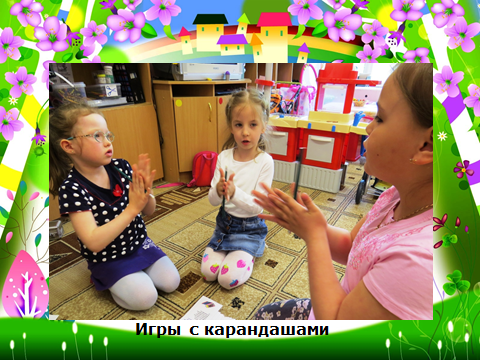 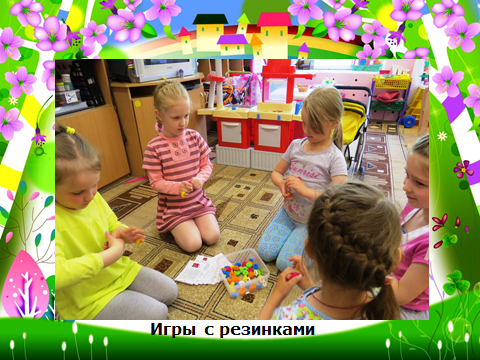 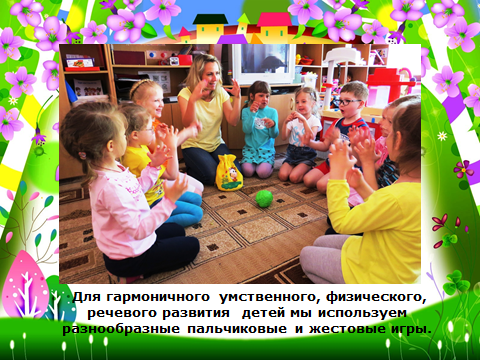 